CV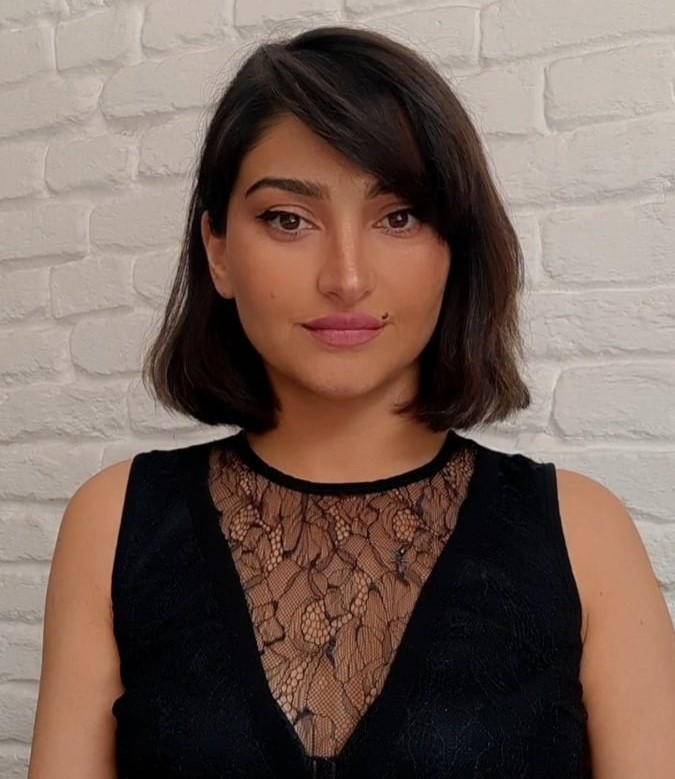  ზოგადი ინფორმაციაოჯახური მდგომარეობა       დასაოჯახებელი  განათლება           უმაღლესი *               სამუშაო გამოცდილება ( მიუთითეთ სტაჟირებაც)მართვის მოწმობა - B კატეგორია;კომპიუტერული პროგრამები გვარი, სახელიფერაშვილი თათიაფერაშვილი თათიადაბადების თარიღი05/06/199005/06/1990მოქალაქეობასაქართველოს მოქალაქესაქართველოს მოქალაქემისამართითბილისი, გახოკიძის N8თბილისი, გახოკიძის N8ტელეფონი558 10 69 39ელ–ფოსტაtatusiaperashvili@yahoo.comtatusiaperashvili@yahoo.comპირადობის მოწმობის ან პასპორტის მონაცემები (პირადი ნომერი)1200108226612001082266თარიღებისასწავლებლის დასახელებაფაკულტეტი2008-20132014-2016გურამ თავართქილაძის სასწავლო უნივერსიტეტიგურამ თავართქილაძის სასწავლო უნივერსიტეტი სამართალმცოდნეობა (ბაკალავრი).კერძო-ბიზნეს სამართალი (მაგისტრი)თარიღები (წელი, თვე)დაწესებულება / ორგანიზაციის დასახელებათანამდებობაძირითადი მოვალეობები02/2013-07/201310/2015-09/201609/2016-ამჟამად ვმუშაობ.03/2017-05/201806/2018 - ამჟამად ვმუშაობ.06/2018 - ამჟამად ვმუშაობ.ცესკო-საქართველოს ცენტრალური საარჩევნო კომისიათბილისის საქალაქო სასამართლოსოლარიუმი - „Sunline”შპს მაგისტრიშპს საუნდ გრუპიSOUND GROUPშპს ვიზუალ გრუპიVISUAL GROUPსტაჟირებასრული პრაქტიკული კურსი სამოქალაქო საქმეთა კოლეგიაშიადმინისტრატორიგაყიდვების მენეჯერიგაყიდვების მენეჯერი, გაყიდვების მენეჯერიკლინიკა, საარჩევნო სამართლის საკვალიფიკაციო კურსისაქმეების მიღება, განაწილება, აქტების, განჩინებებისა და გადაწყვეტილებების მომზადება, საზოგადოებასთან ურთიერთობა.მოსამართლისა და მოსამართლის თანაშემწის მიერ დავალებული საქმეების შესრულება.ფინანსური პროცედურები, ადმინისტრაციული საქმიანობა.გაყიდვების პროგნოზირება, მომხმარებლისთვის მომსახურების შესახებ ზუსტი ინფორმაციის მიწოდება. საკონცერტო აუდიო და განათების სისტემების, ასევე სადიჯეო აპარატურის გაქირავება;ხელშეკრულებების მომზადება, ფინანსური ოპერაციების წარმოება.კლიენტებთან მოლაპარაკება, საქმისწარმოება,ღონისძიებებისათვის სცენის და ლედ ეკრანების გაქირავება.ხელშეკრულებების მომზადება, ფინანსური ოპერაციების წარმოება.ენები:ცოდნის დონე ცოდნის დონე ენები:კარგადსაშუალოდმშობლიური+რუსული+ინგლისური+კომპიუტერული პროგრამაცოდნის დონე ცოდნის დონე კომპიუტერული პროგრამაპროფესიონალურადმომხმარებლის დონეზეMicrosoft office excel+microsoft office word+MICROSOFT OFFICE POWERPOINT+MICROSOFT ACCESSINTERNET++